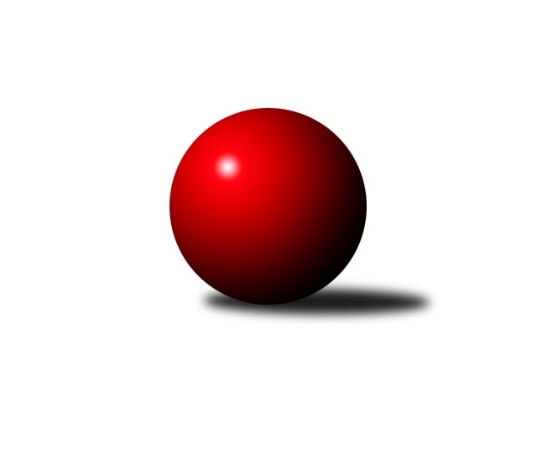 Č.18Ročník 2008/2009	15.2.2009Nejlepšího výkonu v tomto kole: 2479 dosáhlo družstvo: SKK Ostrava BKrajský přebor MS 2008/2009Výsledky 18. kolaSouhrnný přehled výsledků:TJ Sokol Michálkovice ˝B˝	- TJ Frenštát p.R.˝A˝	12:4	2335:2243		14.2.TJ VOKD Poruba ˝B˝	- TJ Spartak Bílovec ˝A˝	4:12	2406:2454		14.2.SKK Ostrava B	- TJ Unie Hlubina ˝A˝	13:3	2479:2439		14.2.TJ Nový Jičín ˝A˝	- TJ Sokol Bohumín ˝A˝	0:16	2324:2469		14.2.TJ Opava ˝D˝	- KK Minerva Opava ˝B˝	2:14	2361:2445		14.2.TJ Sokol Sedlnice ˝B˝	- TJ Sokol Dobroslavice ˝A˝	8:8	2427:2432		14.2.TJ Sokol Chvalíkovice ˝B˝	- KK Hranice ˝A˝	7:9	2386:2390		15.2.Tabulka družstev:	1.	TJ Sokol Bohumín ˝A˝	18	13	0	5	188 : 100 	 	 2429	26	2.	KK Hranice ˝A˝	18	12	2	4	177 : 111 	 	 2456	26	3.	TJ Spartak Bílovec ˝A˝	18	11	2	5	160 : 128 	 	 2412	24	4.	TJ Unie Hlubina ˝A˝	18	11	1	6	176 : 112 	 	 2441	23	5.	SKK Ostrava B	18	9	1	8	156 : 132 	 	 2402	19	6.	TJ Opava ˝D˝	18	9	1	8	148 : 140 	 	 2357	19	7.	TJ Nový Jičín ˝A˝	18	9	1	8	145 : 143 	 	 2348	19	8.	TJ VOKD Poruba ˝B˝	18	8	0	10	130 : 158 	 	 2370	16	9.	TJ Sokol Michálkovice ˝B˝	18	6	2	10	129 : 159 	 	 2420	14	10.	TJ Sokol Chvalíkovice ˝B˝	18	6	2	10	127 : 161 	 	 2376	14	11.	KK Minerva Opava ˝B˝	18	6	2	10	127 : 161 	 	 2354	14	12.	TJ Sokol Dobroslavice ˝A˝	18	6	2	10	119 : 169 	 	 2379	14	13.	TJ Frenštát p.R.˝A˝	18	6	1	11	117 : 171 	 	 2366	13	14.	TJ Sokol Sedlnice ˝B˝	18	4	3	11	117 : 171 	 	 2368	11Podrobné výsledky kola:	 TJ Sokol Michálkovice ˝B˝	2335	12:4	2243	TJ Frenštát p.R.˝A˝	Jan Zych	 	 371 	 0 		371 	 0:2 	 408 	 	408 	 0		Jaroslav  Petr	Josef Jurášek	 	 385 	 0 		385 	 2:0 	 374 	 	374 	 0		Jaromír Matějek	Petr Jurášek	 	 384 	 0 		384 	 0:2 	 391 	 	391 	 0		Milan  Kučera	Zdeněk Zhýbala	 	 383 	 0 		383 	 2:0 	 351 	 	351 	 0		Tomáš Binek	Ivo Herzán	 	 416 	 0 		416 	 2:0 	 369 	 	369 	 0		Zdeněk Michna	Daniel Dudek	 	 396 	 0 		396 	 2:0 	 350 	 	350 	 0		Zdeněk Bordovskýrozhodčí: Nejlepší výkon utkání: 416 - Ivo Herzán	 TJ VOKD Poruba ˝B˝	2406	4:12	2454	TJ Spartak Bílovec ˝A˝	Jan Žídek	 	 359 	 0 		359 	 0:2 	 372 	 	372 	 0		Emil Rubáč	Jaroslav Klekner	 	 420 	 0 		420 	 0:2 	 422 	 	422 	 0		Karel Šnajdárek	Helena Martinčáková	 	 420 	 0 		420 	 2:0 	 386 	 	386 	 0		Milan Binar	Petr Oravec	 	 345 	 0 		345 	 0:2 	 418 	 	418 	 0		Jaroslav Černý	František Křák	 	 432 	 0 		432 	 2:0 	 425 	 	425 	 0		Vladimír Štacha	Vladimír Rada	 	 430 	 0 		430 	 0:2 	 431 	 	431 	 0		Karel Marečekrozhodčí: Nejlepší výkon utkání: 432 - František Křák	 SKK Ostrava B	2479	13:3	2439	TJ Unie Hlubina ˝A˝	Miroslav Böhm	 	 402 	 0 		402 	 2:0 	 387 	 	387 	 0		Jiří Břeska	Petr Šebestík	 	 412 	 0 		412 	 2:0 	 397 	 	397 	 0		René Gazdík	Dan  Šodek	 	 389 	 0 		389 	 1:1 	 389 	 	389 	 0		František Oliva	Jan Polášek	 	 406 	 0 		406 	 0:2 	 427 	 	427 	 0		Radmila Pastvová	Vladimír Korta	 	 438 	 0 		438 	 2:0 	 410 	 	410 	 0		Michal Babinec  st	Pavel Gerlich	 	 432 	 0 		432 	 2:0 	 429 	 	429 	 0		Petr Chodurarozhodčí: Nejlepší výkon utkání: 438 - Vladimír Korta	 TJ Nový Jičín ˝A˝	2324	0:16	2469	TJ Sokol Bohumín ˝A˝	Libor Jurečka	 	 199 	 189 		388 	 0:2 	 392 	 	197 	 195		Karol Nitka	Alexej Kudělka	 	 205 	 195 		400 	 0:2 	 442 	 	229 	 213		Josef Kuzma	Lubomír Camfrla	 	 195 	 208 		403 	 0:2 	 413 	 	205 	 208		Vladimír Šipula	Jiří Hradil	 	 180 	 181 		361 	 0:2 	 390 	 	203 	 187		Dalibor Hamrozy	Jan Pospěch	 	 211 	 204 		415 	 0:2 	 425 	 	218 	 207		Pavel Niesyt	Michal Pavič	 	 181 	 176 		357 	 0:2 	 407 	 	199 	 208		Štefan Dendisrozhodčí: Nejlepší výkon utkání: 442 - Josef Kuzma	 TJ Opava ˝D˝	2361	2:14	2445	KK Minerva Opava ˝B˝	Jana Tvrdoňová	 	 173 	 221 		394 	 0:2 	 399 	 	195 	 204		Jan Král	Pavel Jašek	 	 167 	 187 		354 	 0:2 	 398 	 	205 	 193		Renáta Smijová	Milan Franer	 	 209 	 187 		396 	 0:2 	 418 	 	209 	 209		Petr Frank	Rudolf Tvrdoň	 	 203 	 213 		416 	 2:0 	 388 	 	192 	 196		Tomáš Král	Josef Klapetek	 	 195 	 220 		415 	 0:2 	 421 	 	221 	 200		Vladimír Staněk	Karel Škrobánek	 	 180 	 206 		386 	 0:2 	 421 	 	203 	 218		Zdeněk Štohanzlrozhodčí: Nejlepšího výkonu v tomto utkání: 421 kuželek dosáhli: Vladimír Staněk, Zdeněk Štohanzl	 TJ Sokol Sedlnice ˝B˝	2427	8:8	2432	TJ Sokol Dobroslavice ˝A˝	Petr Sobotík	 	 194 	 206 		400 	 2:0 	 397 	 	222 	 175		Josef Vávra	Jiří Chvostek	 	 208 	 202 		410 	 2:0 	 379 	 	205 	 174		Karel Kuchař	Jaroslav Chvostek	 	 238 	 208 		446 	 2:0 	 432 	 	245 	 187		Martin Třečák	Michaela Tobolová	 	 199 	 187 		386 	 0:2 	 434 	 	214 	 220		Vladimír Trojek	Radek Mikulský	 	 213 	 174 		387 	 2:0 	 377 	 	192 	 185		Antonín Struppel	Jaroslav Tobola	 	 189 	 209 		398 	 0:2 	 413 	 	204 	 209		Ivo Kovaříkrozhodčí: Nejlepší výkon utkání: 446 - Jaroslav Chvostek	 TJ Sokol Chvalíkovice ˝B˝	2386	7:9	2390	KK Hranice ˝A˝	Antonín Hendrych	 	 387 	 0 		387 	 0:2 	 423 	 	423 	 0		Jiří Terrich	Zdeněk Kubinec	 	 382 	 0 		382 	 0:2 	 414 	 	414 	 0		Jan Lenhart	Miroslav Nosek	 	 380 	 0 		380 	 1:1 	 380 	 	380 	 0		Josef Schwarz	Jan Chovanec	 	 399 	 0 		399 	 2:0 	 372 	 	372 	 0		Vladimír Hudec	Vlastimil Trulej	 	 404 	 0 		404 	 2:0 	 395 	 	395 	 0		Petr  Pavelka st	Radek Hendrych	 	 434 	 0 		434 	 2:0 	 406 	 	406 	 0		Karel Pitrunrozhodčí: Nejlepší výkon utkání: 434 - Radek HendrychPořadí jednotlivců:	jméno hráče	družstvo	celkem	plné	dorážka	chyby	poměr kuž.	Maximum	1.	Daniel Dudek 	TJ Sokol Michálkovice ˝B˝	421.29	285.4	135.9	4.8	7/10	(465)	2.	Pavel Gerlich 	SKK Ostrava B	419.75	285.2	134.6	4.5	6/9	(458)	3.	Jan Zych 	TJ Sokol Michálkovice ˝B˝	419.31	280.4	138.9	3.2	9/10	(477)	4.	Roman Beinhauer 	TJ Sokol Chvalíkovice ˝B˝	417.33	278.2	139.1	5.1	6/8	(459)	5.	Jiří Terrich 	KK Hranice ˝A˝	415.50	287.8	127.7	4.9	9/11	(439)	6.	Ivo Kovařík 	TJ Sokol Dobroslavice ˝A˝	415.29	286.2	129.0	4.4	11/11	(455)	7.	Michal Babinec  st 	TJ Unie Hlubina ˝A˝	414.97	277.5	137.4	3.3	7/10	(467)	8.	Petr  Pavelka st 	KK Hranice ˝A˝	414.44	279.8	134.7	4.8	11/11	(456)	9.	Karel Pitrun 	KK Hranice ˝A˝	414.13	282.2	131.9	5.5	10/11	(448)	10.	Pavel Niesyt 	TJ Sokol Bohumín ˝A˝	413.82	276.8	137.1	2.9	11/11	(446)	11.	Vladimír Štacha 	TJ Spartak Bílovec ˝A˝	413.35	283.5	129.9	6.1	10/10	(434)	12.	Petr  Pavelka ml 	KK Hranice ˝A˝	411.51	277.6	133.9	4.6	9/11	(449)	13.	Petr Chodura 	TJ Unie Hlubina ˝A˝	410.97	285.2	125.8	4.9	9/10	(443)	14.	František Oliva 	TJ Unie Hlubina ˝A˝	410.78	280.3	130.5	3.5	10/10	(455)	15.	Jaroslav Tobola 	TJ Sokol Sedlnice ˝B˝	410.41	276.9	133.5	4.9	7/9	(440)	16.	Radek Škarka 	TJ Nový Jičín ˝A˝	410.19	281.9	128.3	3.4	8/10	(434)	17.	Michal Pavič 	TJ Nový Jičín ˝A˝	410.08	280.5	129.5	4.4	9/10	(453)	18.	Petr Jurášek 	TJ Sokol Michálkovice ˝B˝	409.44	281.3	128.1	5.5	10/10	(484)	19.	Vladimír Šipula 	TJ Sokol Bohumín ˝A˝	409.42	276.3	133.1	4.0	8/11	(433)	20.	Karel Mareček 	TJ Spartak Bílovec ˝A˝	409.38	281.6	127.8	6.4	9/10	(443)	21.	Vladimír Korta 	SKK Ostrava B	409.30	278.8	130.5	3.1	9/9	(444)	22.	Josef Kuzma 	TJ Sokol Bohumín ˝A˝	407.45	281.4	126.1	6.2	11/11	(442)	23.	Milan  Kučera 	TJ Frenštát p.R.˝A˝	407.16	280.7	126.5	4.8	9/10	(429)	24.	Michal Zatyko 	TJ Unie Hlubina ˝A˝	407.09	272.1	135.0	3.3	8/10	(436)	25.	Štefan Dendis 	TJ Sokol Bohumín ˝A˝	407.09	283.3	123.7	7.5	10/11	(435)	26.	Karel Šnajdárek 	TJ Spartak Bílovec ˝A˝	407.04	281.3	125.8	4.5	10/10	(433)	27.	Jaroslav Chvostek 	TJ Sokol Sedlnice ˝B˝	406.47	282.7	123.8	4.4	7/9	(481)	28.	Tomáš Polášek 	SKK Ostrava B	406.03	276.5	129.5	5.7	7/9	(455)	29.	Vladimír Staněk 	KK Minerva Opava ˝B˝	405.83	283.9	121.9	6.6	11/11	(431)	30.	Michal Hejtmánek 	TJ Unie Hlubina ˝A˝	405.64	279.3	126.3	4.4	9/10	(462)	31.	Zdeněk Kuna 	SKK Ostrava B	405.46	283.4	122.1	6.5	7/9	(454)	32.	Zdeněk Štohanzl 	KK Minerva Opava ˝B˝	405.44	278.5	126.9	5.6	10/11	(443)	33.	František Křák 	TJ VOKD Poruba ˝B˝	405.43	281.2	124.2	5.6	9/9	(432)	34.	Břetislav Mrkvica 	TJ Sokol Sedlnice ˝B˝	404.71	275.7	129.0	5.3	7/9	(428)	35.	Zdeněk Zhýbala 	TJ Sokol Michálkovice ˝B˝	404.41	272.7	131.8	4.0	9/10	(447)	36.	Martin Třečák 	TJ Sokol Dobroslavice ˝A˝	403.27	278.6	124.6	4.8	11/11	(432)	37.	René Gazdík 	TJ Unie Hlubina ˝A˝	403.25	274.4	128.9	3.9	8/10	(423)	38.	Karel Kuchař 	TJ Sokol Dobroslavice ˝A˝	401.34	281.8	119.5	6.2	10/11	(441)	39.	Jaromír Matějek 	TJ Frenštát p.R.˝A˝	401.08	279.5	121.6	7.3	9/10	(448)	40.	Petr Šebestík 	SKK Ostrava B	400.60	279.5	121.2	6.8	8/9	(444)	41.	Miroslav Paloc 	TJ Sokol Bohumín ˝A˝	400.32	275.0	125.3	5.0	10/11	(449)	42.	Zdeněk Michna 	TJ Frenštát p.R.˝A˝	399.79	278.9	120.9	6.8	7/10	(448)	43.	Vladimír Rada 	TJ VOKD Poruba ˝B˝	399.59	277.1	122.5	7.5	9/9	(436)	44.	Lubomír Škrobánek 	TJ Opava ˝D˝	398.79	281.2	117.5	6.8	9/9	(435)	45.	Vladimír Trojek 	TJ Sokol Dobroslavice ˝A˝	398.78	279.8	119.0	8.2	10/11	(446)	46.	Jaroslav Klekner 	TJ VOKD Poruba ˝B˝	398.63	277.2	121.4	4.4	9/9	(459)	47.	Karol Nitka 	TJ Sokol Bohumín ˝A˝	398.32	281.3	117.0	5.9	11/11	(427)	48.	Antonín Hendrych 	TJ Sokol Chvalíkovice ˝B˝	398.20	277.7	120.5	6.9	8/8	(431)	49.	Karel Škrobánek 	TJ Opava ˝D˝	397.63	276.4	121.2	6.4	6/9	(456)	50.	Jaroslav  Petr 	TJ Frenštát p.R.˝A˝	395.62	273.5	122.1	6.6	10/10	(456)	51.	Rudolf Tvrdoň 	TJ Opava ˝D˝	395.29	270.8	124.5	6.3	9/9	(440)	52.	Jan Žídek 	TJ VOKD Poruba ˝B˝	395.14	275.0	120.1	7.0	8/9	(444)	53.	Petr Frank 	KK Minerva Opava ˝B˝	395.00	280.0	115.0	6.7	10/11	(421)	54.	Josef Klapetek 	TJ Opava ˝D˝	394.98	277.8	117.2	7.2	7/9	(445)	55.	Jaroslav Černý 	TJ Spartak Bílovec ˝A˝	394.50	268.8	125.7	5.6	9/10	(434)	56.	Zdeněk Kubinec 	TJ Sokol Chvalíkovice ˝B˝	393.16	281.3	111.9	7.1	8/8	(418)	57.	Jan Polášek 	SKK Ostrava B	392.61	275.5	117.1	7.0	7/9	(447)	58.	Petr Sobotík 	TJ Sokol Sedlnice ˝B˝	391.61	278.3	113.3	7.7	8/9	(465)	59.	Jan Král 	KK Minerva Opava ˝B˝	391.60	272.7	118.9	5.9	9/11	(437)	60.	Jana Tvrdoňová 	TJ Opava ˝D˝	391.19	274.3	116.9	5.1	9/9	(441)	61.	Oldřich Bidrman 	TJ Sokol Michálkovice ˝B˝	390.10	277.6	112.5	9.3	7/10	(420)	62.	Lubomír Camfrla 	TJ Nový Jičín ˝A˝	389.81	271.6	118.2	7.7	10/10	(466)	63.	Michaela Tobolová 	TJ Sokol Sedlnice ˝B˝	389.23	272.3	116.9	8.2	6/9	(427)	64.	Karel Vágner 	KK Minerva Opava ˝B˝	388.48	275.1	113.3	8.2	9/11	(436)	65.	Milan Franer 	TJ Opava ˝D˝	387.56	276.9	110.6	8.2	9/9	(449)	66.	Alexej Kudělka 	TJ Nový Jičín ˝A˝	387.44	273.6	113.8	9.8	8/10	(423)	67.	Renáta Smijová 	KK Minerva Opava ˝B˝	387.11	271.9	115.2	7.3	8/11	(428)	68.	Tomáš Foniok 	TJ VOKD Poruba ˝B˝	386.77	275.7	111.1	8.3	8/9	(426)	69.	Josef Vávra 	TJ Sokol Dobroslavice ˝A˝	386.69	271.2	115.5	6.7	9/11	(417)	70.	Tomáš Binek 	TJ Frenštát p.R.˝A˝	386.08	271.0	115.0	7.5	9/10	(424)	71.	Emil Rubáč 	TJ Spartak Bílovec ˝A˝	383.21	274.3	108.9	9.3	8/10	(419)	72.	Miroslav Nosek 	TJ Sokol Chvalíkovice ˝B˝	380.98	269.0	112.0	8.2	7/8	(413)	73.	Jan Pospěch 	TJ Nový Jičín ˝A˝	375.65	265.6	110.1	8.9	7/10	(444)	74.	Lukáš Jurášek 	TJ Sokol Michálkovice ˝B˝	373.29	267.2	106.1	10.0	8/10	(413)	75.	Jiří Hradil 	TJ Nový Jičín ˝A˝	366.77	262.3	104.5	12.4	8/10	(423)		Michal Zych 	TJ Sokol Michálkovice ˝B˝	448.00	306.0	142.0	4.0	2/10	(481)		Petr Holas 	SKK Ostrava B	432.00	291.0	141.0	5.0	1/9	(432)		Alfréd  Herman 	TJ Sokol Bohumín ˝A˝	432.00	293.0	139.0	7.0	1/11	(432)		Jiří Kysela 	TJ Opava ˝D˝	432.00	298.0	134.0	5.0	1/9	(432)		Petr Kuběna 	TJ Frenštát p.R.˝A˝	432.00	309.0	123.0	6.0	1/10	(432)		Beáta Jašková 	TJ Opava ˝D˝	423.00	298.0	125.0	7.0	1/9	(423)		Martin Futerko 	SKK Ostrava B	419.00	290.0	129.0	1.0	1/9	(419)		Josef Hendrych 	TJ Sokol Chvalíkovice ˝B˝	418.25	291.5	126.7	6.0	4/8	(450)		Vojtěch Turlej 	TJ VOKD Poruba ˝B˝	416.67	288.6	128.1	5.9	3/9	(447)		David Stromský 	KK Minerva Opava ˝B˝	414.00	285.0	129.0	4.0	1/11	(414)		Zdeněk Pavlík 	TJ Frenštát p.R.˝A˝	412.60	282.7	129.9	2.7	2/10	(450)		Josef Zavacký 	TJ Nový Jičín ˝A˝	412.27	288.7	123.5	4.3	6/10	(433)		Helena Martinčáková 	TJ VOKD Poruba ˝B˝	412.00	283.0	129.0	5.0	1/9	(420)		Lumír Kocián 	TJ Sokol Dobroslavice ˝A˝	410.50	279.0	131.5	8.0	2/11	(432)		Kamil Bartoš 	KK Hranice ˝A˝	408.57	283.3	125.3	6.4	7/11	(451)		Vladimír Hudec 	KK Hranice ˝A˝	406.64	274.9	131.7	4.8	7/11	(462)		Michal Babinec  ml 	TJ Unie Hlubina ˝A˝	406.46	284.4	122.1	5.1	6/10	(452)		Richard Šimek 	TJ VOKD Poruba ˝B˝	404.00	274.0	130.0	7.0	1/9	(404)		Radmila Pastvová 	TJ Unie Hlubina ˝A˝	404.00	278.5	125.5	3.0	2/10	(427)		Milan Binar 	TJ Spartak Bílovec ˝A˝	402.71	279.6	123.1	6.9	6/10	(428)		Jan Lenhart 	KK Hranice ˝A˝	402.67	283.3	119.3	8.8	6/11	(416)		Jakub Hendrych 	TJ Sokol Chvalíkovice ˝B˝	402.00	286.0	116.0	10.0	3/8	(424)		Josef Jurášek 	TJ Sokol Michálkovice ˝B˝	401.75	288.2	113.6	7.6	4/10	(423)		Jiří Chvostek 	TJ Sokol Sedlnice ˝B˝	401.71	285.1	116.6	6.3	5/9	(446)		Radek Hendrych 	TJ Sokol Chvalíkovice ˝B˝	401.33	281.0	120.3	5.7	3/8	(434)		Karel Ridl 	TJ Sokol Dobroslavice ˝A˝	401.17	275.0	126.2	4.3	2/11	(423)		Pavel Šmydke 	TJ Spartak Bílovec ˝A˝	400.80	273.2	127.6	5.9	5/10	(422)		Jan Chovanec 	TJ Sokol Chvalíkovice ˝B˝	400.00	279.8	120.2	8.5	3/8	(434)		Rudolf Riezner 	TJ Unie Hlubina ˝A˝	400.00	283.0	117.0	1.0	1/10	(400)		Tomáš Valíček 	TJ Opava ˝D˝	399.50	275.0	124.5	6.0	2/9	(408)		Stanislav Podzemný 	KK Hranice ˝A˝	398.63	275.9	122.8	6.1	7/11	(437)		Rostislav Klazar 	TJ Spartak Bílovec ˝A˝	397.70	275.3	122.5	5.7	4/10	(414)		Renáta Janyšková 	TJ Sokol Sedlnice ˝B˝	397.52	277.0	120.5	7.2	5/9	(419)		Ivo Herzán 	TJ Sokol Michálkovice ˝B˝	397.17	275.9	121.3	7.7	3/10	(430)		Jaroslav Hrabuška 	TJ VOKD Poruba ˝B˝	397.00	300.0	97.0	6.0	1/9	(397)		Oldřich Stolařík 	SKK Ostrava B	396.67	277.7	119.0	5.0	1/9	(406)		Jiří Sequens 	TJ Spartak Bílovec ˝A˝	395.00	266.3	128.7	7.3	1/10	(408)		Miroslava Hendrychová 	TJ Opava ˝D˝	395.00	289.0	106.0	10.0	1/9	(395)		Ivan Walder 	TJ Sokol Sedlnice ˝B˝	394.50	256.5	138.0	7.0	2/9	(397)		Dan  Šodek 	SKK Ostrava B	393.25	270.3	122.9	4.9	4/9	(428)		Josef Paulus 	TJ Sokol Michálkovice ˝B˝	393.00	268.5	124.5	4.5	1/10	(399)		Adam Chvostek 	TJ Sokol Sedlnice ˝B˝	392.50	278.0	114.5	8.0	2/9	(393)		Miroslav  Makový 	TJ Frenštát p.R.˝A˝	392.50	278.3	114.3	7.0	4/10	(421)		Dalibor Zboran 	TJ Nový Jičín ˝A˝	391.00	267.0	124.0	5.0	1/10	(391)		Jaromír Piska 	TJ Sokol Bohumín ˝A˝	390.50	267.5	123.0	4.5	1/11	(404)		Pavel Jašek 	TJ Sokol Chvalíkovice ˝B˝	390.23	281.3	109.0	8.2	5/8	(421)		Stanislav Brejcha 	TJ Sokol Sedlnice ˝B˝	390.00	271.5	118.5	6.5	2/9	(397)		Dalibor Hamrozy 	TJ Sokol Bohumín ˝A˝	390.00	274.0	116.0	6.0	1/11	(390)		Antonín Struppel 	TJ Sokol Dobroslavice ˝A˝	389.25	266.3	122.9	7.0	4/11	(430)		Miroslav Böhm 	SKK Ostrava B	389.10	275.1	114.0	6.7	5/9	(448)		Otakar  Binek 	TJ Frenštát p.R.˝A˝	389.00	257.0	132.0	3.0	1/10	(389)		Zdeněk Navrátil 	TJ Nový Jičín ˝A˝	389.00	275.0	114.0	4.0	1/10	(389)		Ladislav Mrakvia 	TJ VOKD Poruba ˝B˝	388.00	282.0	106.0	5.0	1/9	(388)		Antonín Břenek 	TJ Spartak Bílovec ˝A˝	388.00	290.0	98.0	11.0	1/10	(388)		Vladimír Vojkůvka 	TJ Frenštát p.R.˝A˝	387.92	275.2	112.8	9.5	6/10	(423)		Jakub Telařík 	TJ Sokol Sedlnice ˝B˝	387.22	275.7	111.6	8.0	3/9	(409)		Sabina Trulejová 	TJ Sokol Chvalíkovice ˝B˝	387.00	271.3	115.7	5.3	3/8	(416)		Rostislav Hrbáč 	SKK Ostrava B	387.00	275.0	112.0	9.0	1/9	(387)		Michal Blažek 	TJ Opava ˝D˝	386.73	271.4	115.3	8.9	5/9	(434)		Ján Pelikán 	TJ Nový Jičín ˝A˝	386.00	260.0	126.0	3.0	2/10	(396)		Roman Honl 	TJ Sokol Bohumín ˝A˝	385.50	262.0	123.5	4.5	1/11	(411)		Tereza Kovalová 	TJ Sokol Michálkovice ˝B˝	385.00	289.0	96.0	12.0	1/10	(385)		Josef Schwarz 	TJ Sokol Dobroslavice ˝A˝	384.50	261.5	123.0	5.5	1/11	(389)		Zdeněk Bordovský 	TJ Frenštát p.R.˝A˝	382.58	266.8	115.8	7.3	4/10	(462)		Jaroslav Jurášek 	TJ Sokol Michálkovice ˝B˝	382.00	267.0	115.0	6.5	2/10	(388)		Josef Schwarz 	KK Hranice ˝A˝	380.00	277.0	103.0	13.0	1/11	(380)		Jiří Koloděj 	SKK Ostrava B	379.75	263.8	116.0	9.5	2/9	(400)		Radek Mikulský 	TJ Sokol Sedlnice ˝B˝	379.25	269.5	109.8	7.8	2/9	(418)		Jan Pavlosek 	SKK Ostrava B	379.25	270.8	108.5	7.3	2/9	(415)		Tomáš Houda 	TJ Sokol Dobroslavice ˝A˝	378.33	274.2	104.2	9.3	3/11	(405)		Miroslav Svider 	TJ Sokol Dobroslavice ˝A˝	378.00	263.7	114.3	7.3	3/11	(410)		Jakub Hájek 	TJ VOKD Poruba ˝B˝	377.00	264.0	113.0	9.0	1/9	(377)		Libor Jurečka 	TJ Nový Jičín ˝A˝	376.35	265.7	110.7	5.5	5/10	(405)		Tomáš Král 	KK Minerva Opava ˝B˝	375.90	268.9	107.0	9.4	7/11	(457)		Břetislav Ermis 	TJ Sokol Sedlnice ˝B˝	375.00	276.0	99.0	12.0	2/9	(407)		Ondřej Malich 	TJ Sokol Sedlnice ˝B˝	374.00	275.0	99.0	11.0	1/9	(374)		Jiří Veselý 	TJ Frenštát p.R.˝A˝	371.50	272.0	99.5	12.0	2/10	(373)		Petr Kuttler 	TJ Sokol Bohumín ˝A˝	370.75	269.8	101.0	5.3	2/11	(385)		Vlastimil Trulej 	TJ Sokol Chvalíkovice ˝B˝	368.83	249.3	119.5	10.2	3/8	(404)		Petr Oravec 	TJ VOKD Poruba ˝B˝	368.03	265.3	102.7	11.1	5/9	(418)		Jiří Břeska 	TJ Unie Hlubina ˝A˝	367.50	253.5	114.0	7.5	2/10	(387)		Václav Kladiva 	TJ Sokol Bohumín ˝A˝	365.00	276.0	89.0	15.0	1/11	(365)		Emilie Deigruberová 	TJ VOKD Poruba ˝B˝	363.00	252.0	111.0	6.0	1/9	(363)		Anna Dufková 	TJ Sokol Dobroslavice ˝A˝	363.00	253.5	109.5	10.0	1/11	(365)		Kamil Svačina 	TJ Sokol Dobroslavice ˝A˝	361.50	261.0	100.5	9.0	2/11	(376)		Rajmund Tioka 	TJ Sokol Dobroslavice ˝A˝	361.00	249.0	112.0	9.0	1/11	(361)		Jan Schwarzer 	TJ Sokol Sedlnice ˝B˝	355.00	266.0	89.0	14.0	2/9	(366)		Pavel Jašek 	TJ Opava ˝D˝	354.00	266.0	88.0	17.0	1/9	(354)		Pavel Babiš 	TJ Sokol Dobroslavice ˝A˝	353.33	268.0	85.3	15.0	3/11	(374)		Karel Procházka 	TJ Sokol Michálkovice ˝B˝	350.00	248.5	101.5	11.5	2/10	(359)		David Smahel 	TJ Sokol Dobroslavice ˝A˝	349.00	261.0	88.0	14.0	1/11	(349)Sportovně technické informace:Starty náhradníků:registrační číslo	jméno a příjmení 	datum startu 	družstvo	číslo startu
Hráči dopsaní na soupisku:registrační číslo	jméno a příjmení 	datum startu 	družstvo	Program dalšího kola:19. kolo21.2.2009	so	9:00	KK Minerva Opava ˝B˝ - TJ Frenštát p.R.˝A˝	21.2.2009	so	9:00	TJ Sokol Dobroslavice ˝A˝ - TJ Spartak Bílovec ˝A˝	21.2.2009	so	9:00	KK Hranice ˝A˝ - TJ Unie Hlubina ˝A˝	21.2.2009	so	9:00	TJ Sokol Michálkovice ˝B˝ - TJ VOKD Poruba ˝B˝	21.2.2009	so	10:00	TJ Sokol Bohumín ˝A˝ - SKK Ostrava B	21.2.2009	so	10:00	TJ Nový Jičín ˝A˝ - TJ Opava ˝D˝	22.2.2009	ne	9:00	TJ Sokol Chvalíkovice ˝B˝ - TJ Sokol Sedlnice ˝B˝	Nejlepší šestka kola - absolutněNejlepší šestka kola - absolutněNejlepší šestka kola - absolutněNejlepší šestka kola - absolutněNejlepší šestka kola - dle průměru kuželenNejlepší šestka kola - dle průměru kuželenNejlepší šestka kola - dle průměru kuželenNejlepší šestka kola - dle průměru kuželenNejlepší šestka kola - dle průměru kuželenPočetJménoNázev týmuVýkonPočetJménoNázev týmuPrůměr (%)Výkon3xJaroslav ChvostekSedlnice B4462xJosef KuzmaBohumín A111.274421xJosef KuzmaBohumín A4421xRadek HendrychChvalíkov. B110.024343xVladimír KortaSKK B4382xFrantišek KřákVOKD B108.554322xVladimír TrojekDobrosl. A4343xJaroslav ChvostekSedlnice B108.524461xRadek HendrychChvalíkov. B4341xKarel MarečekBílovec A108.34313xPavel GerlichSKK B4321xVladimír RadaVOKD B108.05430